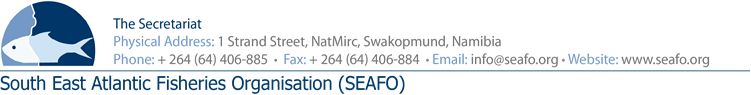 PROVISIONAL ANNOTATED AGENDA FOR THE 18TH MEETING OF THE SCIENTIFIC COMMITTEE (SC) - 2022 ACTING CHAIRPERSON:  P KAINGE (NAMIBIA)		VENUE:  Hansa Hotel, SwakopmundVICE-CHAIR: (ANGOLA)       						DATE:     22 – 25 November 2022Opening of meeting by the ChairpersonThe Chairperson will open the meeting and welcome delegates.Appointment of RapporteurThe Chairperson will ensure the appointment of the rapporteur who will report the Scientific Committee meeting.Adoption of agenda and meeting arrangementsMembers will review and adopt the agenda.  Delegates will be informed of any practical arrangements for the meeting by the Executive Secretary (DOC/SC/01/2022 & DOC/SC/02/2022).Introduction and admission of ObserversThe Chairperson will announce observers present.Introduction of DelegationsThe Chairperson will allow participants to introduce themselves.Review of submitted SEAFO working documents and any related presentations, allocation to the agenda itemsMembers will review research/working documents and presentations submitted (DOC/SC/00/2021).Review of the 2022 Work ProgramSC listed the following tasks for 2022:Establish an Orange roughy Task Team with Namibia (as a coordinator) to develop survey design protocols and criteria intersessionally. SC agree to revive this exercise which started in 2019 and a Task Team consisting of four members from Namibia, EU, Angola and South Africa should work on DOC/SC/03/2021 to present at the 2022 SC meeting.Collect samples of Orange roughy in the Namibian EEZ, South African EEZ and SEAFO CA for genetic comparison at the University of Stellenbosch. The EU, South Africa and Namibia will review a suitable guideline protocol for the collection and storage of genetics samples. Namibia will liase with the University of Stellenbosch to follow up on the process of collecting and submitting samples for analysis and to get an updated quotation for the analysis. The collection of genetic samples of the Namibian EEZ, South African EEZ and the SEAFO CA will continue. (DOC/SC/16/2022).South Africa to continue with the Orange roughy data (catch depths & length frequencies) analysis for catches recorded in the EEZ for reporting at the 2022 SC meeting.Annual total columns to be added to all the landing tables by the Executive Secretary.Explore tagging protocols for toothfish in order to understand the population connectivity better.  Assigned to Mr. Roberto Sarralde (EU). (DOC/SC/15/2022).Finalize the work on the standardised SEAFO SC Catch maps for presentation and adoption at the 2022 SC Meeting (Mr. Erich Maletzky, Namibia).Draft guidelines for using scientific data (video footage & survey counts) in the determination of threshold limits of VME encounters in relation to guidelines in other RFMOs and scientific bodies – assigned to ES. (DOC/SC/17/2022).Report by the ES presenting landing tables updated with data received until 31 August 2022The Executive Secretary will present all landings, incidental by-catches and discard tables (DOC/SC/05/2022 & DOC/SC/06/2022). Review spatial and temporal distribution of fishing activity and biological dataMembers will review the catches and spatial distribution of non-benthic species as reported by the fishing vessels from 1 September 2021 to 31 August 2022 and make recommendations if necessary (DOC/SC/06/2022).Review the spatial distribution of reported catches of benthic organisms (corals, sponges, etc.)Members will review the spatial distribution of benthic organisms as reported by the fishing vessels 1 September 2021 to 31 August 2022 and make recommendations if necessary (DOC/SC/06/2022).Review the Stock Status ReportMembers will review the 2022 compiled Stock Status Reports and update where necessary (DOC/SC/07/2022; DOC/SC/08/2022; DOC/SC/09/2022; DOC/SC/10/2022; DOC/SC/11/2022). Review research activities in the SEAFO CA since October 2021Members will review research activities conducted between October 2021 and the date of SC meeting. SC will discuss and review information regarding the EAF-Nansen surveys done in 2022 (DOC/SC/03/2022 & DOC/SC/04/2022).Examine, where appropriate, assessments and research done by neighbouring States and other organisationsMembers will examine any applicable assessments and research presented.Data Requests and Research ProposalsMembers will evaluate any data requests and research proposals presentedAny other mattersAny other mattersReport of the Japanese exploratory fishing by FV Shinsei-maru No. 3 (2019) and No. 8 (2020) (DOC/SC/12/2022)New FAO/ASFIS codes on 4 Chaceon species in the SEAFO CA (DOC/SC/13/2022)Scientific name of Pelagic armourhead – Review (DOC/SC/14/2022)The proposed amendment to Article 8 (b) and (d) on the level of lost and/or abandoned gear by gear type (A task from the Commission in 2019 which got lost due to virtual meetings) (DOC/SC/18/2022)Collate advice and recommendations to the Commission on issues emanating from the 2022 meetingSC will collate all the recommendations emanating from the Commission meeting for adoption.2023 Work PlanSC to compile a work plan for 2023.Budget for 2023SC will compile a budget for 2023.(There is a provision of N$ 220 000 in the budget which was allocated for genetic analysis).Adoption of the ReportMembers will review and adopt the 2022 SC report.Date and place of next meetingMembers will agree on a date and venue for the 2022 SC meeting to be approved by the Commission.Closure of the meetingThe Chairperson will close and adjourn the meeting.